Referat rovernemndsmøte 10. – 12. Januar 2020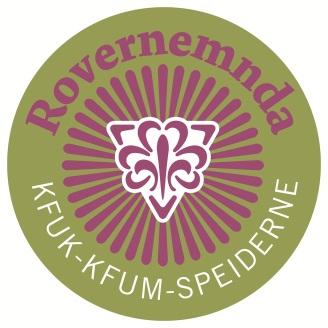 Rovernemndsmøtet starta laurdag 11. Januar kl. 09.10. Møtet heva søndag kl. 12.55. Til stede: Amalie Ulevik BjerkSimmen KaroliussenSilje BlindheimNicolai HillestadHannah AndersenSak 1/20 Konstituering01.01 Godkjenning av innkalling og saksliste	Vi godkjent innkallinga og sakslista 01.02 Valg av referent	Nicolai Hillestad vart vald til referent Sak 2/20 Oppdatering2.1 Oppdatering frå krinsane	Vi oppdaterte hverandre.2.2 Oppdatering frå dei nasjonale roverarrangementa	2.2.1 Roverkongress		Vi har oppdatert hverandre	2.2.2 Valkomiteen v/ leiar		Vi har oppdatert hverandreSak 3/20 Rovernemndas tiltaksplanVi går gjennom tiltaksplanen og ser hvordan vi ligger an. 	Vi har sett på hvordan vi ligger an. Vi har gjort mye.Sak 4/20 Roverfemkamp Skal vi legge til rette for samarbeid med NSF. I såfall hvordan? Rovernemnda ble enige om hvordan vi skal fremlegge denne saken på roverkongress.Sak 5/20 Roverkongress 20205.1 Gjennomgang av innsendte saker	Vi har gått gjennom innsendte saker.5.2 Gjennomgang av egne saker	Vi har gått igjennom egne saker.5.3 Årsmelding 2019/20	Rovernemnda har skrevet årsmeldingen 2019-20205.4 Program for kongress 2020Vi har laget program for roverkongressen.5.5 Finne kandidater til valgkomiteRovernemnda tar dette opp på et internt møte før roverkongressen.5.6 Gjennomgang av kongress 2019Rovernemnda tar dette opp på et internt møte før roverkongressen.Sak 06/20 Eventuelt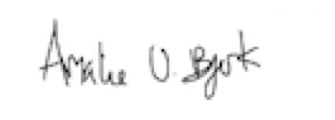 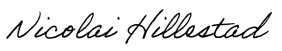 Amalie Ulevik BjerkNicolai HillestadRovernemndslederReferent